Program InformationKey DatesProposed Revision Revise course catalog descriptions or designations (number, credit, level)	         Minor changes to prerequisites Update competencies or program requirements as result of SLO revisions          Minor changes to course sequencing Rename degree or academic program/department		                       Minor change to graduation requirements Move responsibility for academic program from one department to another         Other, describe:Student Level Impacted by RevisionUndergraduate   Master’s   Professional Doctorate   Research Doctorate   CertificateRequest AuthorizationBy signing this form, you indicate your request modify the academic program. All requests must include the signature of the program director and applicable associate dean.*Following the Associate Dean’s signature, the Office of the Dean will submit the form as verification of school level approval to the Office of Academic Programs Policy and Accreditation (email teske@ohsu.edu) to initiate the Administrative Review and university level review/approval process. Forms updated  6-13-18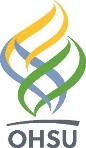 Category III: Minor Program Revisions Administrative Review OnlyProgram Name:Contact Name:School/College:Phone/ Email:Proposed Implementation (Term/Year): ProposalDescribe the proposed program revision and how it will change the curriculum. What is the rationale for the change and how will it impact current students?How does the program revision fit with the department and school/college’s long term goals/strategic plans? Does the revision enhance or overlap with other programs in the department or school/college? How does the program revision improve program effectiveness? What resources from faculty and staff are needed to implement the proposed revision, and how does that impact other programs? List faculty and their projected involvement.Program Director SignatureDateAssociate Dean Signature*Date